СОБРАНИЕ ПРЕДСТАВИТЕЛЕЙ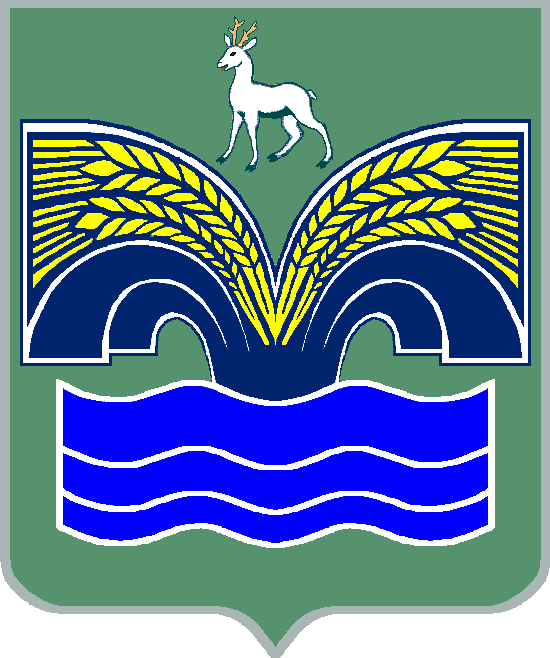 СЕЛЬСКОГО ПОСЕЛЕНИЯ ХОРОШЕНЬКОЕМУНИЦИПАЛЬНОГО РАЙОНА КРАСНОЯРСКИЙСАМАРСКОЙ ОБЛАСТИТРЕТЬЕГО СОЗЫВА                                                       РЕШЕНИЕот « 24 » января 2019 года №  2О внесении изменений и дополнений в решениеСобрания представителей сельского поселения Хорошенькое  от 26.12.2018 года № 35 «О бюджете сельского поселения Хорошенькое муниципального района Красноярский Самарской области на 2019 год» Заслушав информацию специалиста по бюджету администрации сельского поселения Хорошенькое Моисеенко О.М. о внесении изменений и дополнений в решение Собрания представителей сельского поселения Хорошенькое муниципального района Красноярский  от 26.12.2018 № 35 «О бюджете сельского поселения Хорошенькое муниципального района Красноярский Самарской области на 2019 год», Собрание представителей сельского поселения Хорошенькое муниципального района Красноярский Самарской области РЕШИЛО:1. Внести в решение Собрания представителей сельского поселения Хорошенькое от 26.12.2018 № 35 «О бюджете сельского поселения Хорошенькое муниципального района Красноярский на 2019 год» следующие изменения и дополнения:1) пункт 1 изложить в следующей редакции:«Утвердить основные характеристики бюджета сельского поселения Хорошенькое муниципального района Красноярский Самарской области (далее местный бюджет) на 2019 год:общий объем доходов   –  14 621,0 тыс. рублей;общий объем расходов  –  15 121,0 тыс. рублей;дефицит – 500,0 тыс. рублей.»;2) пункт 3 изложить в следующей редакции:«Утвердить объем безвозмездных поступлений в доход местного бюджета в 2019 году в сумме 2 217,1 тыс. рублей»;3) приложение № 1 изложить в редакции согласно приложению № 1 к настоящему решению;4) приложение № 3 изложить в редакции согласно приложению № 2 к настоящему решению;5) приложение № 4 изложить в редакции согласно приложению № 3 к настоящему решению;6) приложение № 5 изложить в редакции согласно приложению № 4 к настоящему решению;7) приложение № 6 изложить в редакции согласно приложению № 5 к настоящему решению.2. Опубликовать настоящее решение в районной  газете  «Красноярский  вестник».3. Настоящее решение вступает в силу со дня его официального опубликования.                                                                                                                                             Приложение 1к решению Собрания представителей сельского поселения Хорошенькое  муниципального района Красноярский Самарской  области  от  24 января  2019 года  №  2 ПРИЛОЖЕНИЕ 1к решению Собрания представителейсельского поселения Хорошенькое муниципального района Красноярский Самарской областиот 26 декабря 2018 года  № 35Перечень главных администраторов доходов местного бюджета                                                                                                                                                         Приложение 2к решению Собрания представителей сельского поселения Хорошенькое  муниципального района Красноярский Самарской  области  от  24 января  2019 года  №  2 ПРИЛОЖЕНИЕ 3к решению Собрания представителейсельского поселения Хорошенькое муниципального района Красноярский Самарской областиот 26 декабря 2018 года  № 35Объем поступления доходов поселения по основным источникам                                                                                                                                                         Приложение 3к решению Собрания представителей сельского поселения Хорошенькое  муниципального района Красноярский Самарской  области  от  24 января  2019 года  №  2 ПРИЛОЖЕНИЕ 4к решению Собрания представителейсельского поселения Хорошенькое муниципального района Красноярский Самарской областиот 26 декабря 2018 года  № 35Ведомственная структура расходов бюджета поселения на 2019 год            Приложение 4к решению Собрания представителей сельского поселения Хорошенькое  муниципального района Красноярский Самарской  области  от  24 января  2019 года  №  2ПРИЛОЖЕНИЕ 5к решению Собрания представителейсельского поселения Хорошенькое муниципального района Красноярский Самарской областиот 26 декабря 2018 года  № 35Распределение бюджетных ассигнований по разделам, подразделам, целевым статьям (муниципальным программам и непрограммным направлениям деятельности), группам и подгруппам видов расходов классификации расходов бюджета поселения на 2019 год           Приложение 5к решению Собрания представителей сельского поселения Хорошенькое  муниципального района Красноярский Самарской  области  от  24 января  2019 года  №  2ПРИЛОЖЕНИЕ 6к решению Собрания представителейсельского поселения Хорошенькое муниципального района Красноярский Самарской областиот 26 декабря 2018 года  № 35Источники внутреннего финансирования дефицита местного бюджета на 2019 годПредседатель  Собрания  представителейсельского  поселения  Хорошенькоемуниципального района  КрасноярскийСамарской  области                                                       __________В.И. КарягинаГлава сельского поселения Хорошенькоемуниципального  района  КрасноярскийСамарской  области       ______________ С.А. Паничкин  Код главногоадминистратораКод доходаНаименование главного администратора доходов и дохода100Федеральное казначейство Российской Федерации  (Управление Федерального казначейства по Самарской области)100103 02231 01 0000 110Доходы от уплаты акцизов на дизельное топливо, подлежащие распределению между бюджетами субъектов Российской Федерации и местными бюджетами с учетом установленных дифференцированных нормативов отчислений в местные бюджеты (по нормативам, установленным Федеральным законом о федеральном бюджете в целях формирования дорожных фондов субъектов Российской Федерации)100103 02241 01 0000 110Доходы от уплаты акцизов на моторные масла для дизельных и (или) карбюраторных (инжекторных) двигателей, подлежащие распределению между бюджетами субъектов Российской Федерации и местными бюджетами с учетом установленных дифференцированных нормативов отчислений в местные бюджеты (по нормативам, установленным Федеральным законом о федеральном бюджете в целях формирования дорожных фондов субъектов Российской Федерации)100103 02251 01 0000 110Доходы от уплаты акцизов на автомобильный бензин, подлежащие распределению между бюджетами субъектов Российской Федерации и местными бюджетами с учетом установленных дифференцированных нормативов отчислений в местные бюджеты (по нормативам, установленным Федеральным законом о федеральном бюджете в целях формирования дорожных фондов субъектов Российской Федерации)100103 02261 01 0000 110Доходы от уплаты акцизов на прямогонный бензин, подлежащие распределению между бюджетами субъектов Российской Федерации и местными бюджетами с учетом установленных дифференцированных нормативов отчислений в местные бюджеты (по нормативам, установленным Федеральным законом о федеральном бюджете в целях формирования дорожных фондов субъектов Российской Федерации)182Управление Федеральной налоговой службы по Самарской области182101 02010 01 0000 110Налог на доходы физических лиц с доходов, источником которых является налоговый агент, за исключением доходов, в отношении которых исчисление и уплата налога осуществляются в соответствии со статьями 227, 227.1 и 228 Налогового кодекса Российской Федерации182101 02020 01 0000 110Налог на доходы физических лиц с доходов, полученных от осуществления деятельности физическими лицами, зарегистрированными в качестве индивидуальных предпринимателей, нотариусов, занимающихся частной практикой, адвокатов, учредивших адвокатские кабинеты и других лиц, занимающихся частной практикой в соответствии со статьей 227 Налогового кодекса Российской ФедерацииоссРР 182101 02030 01 0000 110Налог на доходы физических лиц с доходов, полученных физическими лицами в соответствии со статьей 228 Налогового  Кодекса Российской Федерации182105 03010 01 0000 110Единый сельскохозяйственный налог182105 03020 01 0000 110Единый сельскохозяйственный налог (за налоговые периоды, истекшие до 1 января 2011 года)182106 01030 10 0000 110Налог на имущество физических лиц, взимаемый по ставкам, применяемым к объектам налогообложения, расположенным в границах сельских поселений182106 06033 10 0000 110Земельный налог с организаций, обладающих земельным участком, расположенным в границах сельских поселений182106 06043 10 0000 110Земельный налог с физических лиц, обладающих земельным участком, расположенным в границах сельских поселений182109 04053 10 0000 110Земельный налог (по обязательствам, возникшим до 1 января 2006 года), мобилизуемый на территориях сельских поселений369Администрация сельского поселения Хорошенькое муниципального района Красноярский Самарской области369111 09045 10 0000 120Прочие поступления от  использования имущества, находящегося в собственности  сельских поселений (за исключением имущества муниципальных бюджетных и автономных учреждений, а также  имущества муниципальных унитарных предприятий, в том числе казенных)369 113 02995 10 0000 130Прочие доходы от компенсации затрат бюджетов сельских поселений369202 15001 10 0000 150Дотации бюджетам сельских поселений на выравнивание бюджетной обеспеченности369202 15002 10 0000 150Дотации бюджетам сельских поселений на поддержку мер по обеспечению сбалансированности бюджетов 369202 19999 10 0000 150Прочие дотации бюджетам сельских поселений369202 20041 10 0000 150Субсидии бюджетам сельских поселений на строительство, модернизацию, ремонт и содержание автомобильных дорог общего пользования, в том числе дорог в поселениях (за исключением автомобильных дорог федерального значения)369202 27112 10 0000 150Субсидии бюджетам сельских поселений на софинансирование капитальных вложений в объекты муниципальной собственности369202 29999 10 0000 150Прочие субсидии бюджетам сельских поселений369202 35118 10 0000 150Субвенции бюджетам сельских поселений на осуществление первичного воинского учета на территориях, где отсутствуют военные комиссариаты                                369202 40014 10 0000 150Межбюджетные трансферты, передаваемые бюджетам сельских поселений из бюджетов муниципальных районов на осуществление части полномочий по решению вопросов местного значения в соответствии с заключенными соглашениями369207 05020 10 0000 150Поступления от денежных пожертвований, предоставляемых физическими лицами получателям средств бюджетов сельских поселений369207 05030 10 0000 150Прочие безвозмездные поступления в бюджеты сельских поселений 369218 60010 10 0000 150Доходы бюджетов сельских поселений от возврата остатков субсидий, субвенций и иных межбюджетных трансфертов, имеющих целевое назначение, прошлых лет из бюджетов муниципальных районов 369219 60010 10 0000 150Возврат прочих остатков субсидий, субвенций и иных межбюджетных трансфертов, имеющих целевое назначение, прошлых лет из бюджетов сельских поселений369Финансовое управление администрациимуниципального района Красноярский Самарской области369117 01050 10 0000 180Невыясненные поступления, зачисляемые в бюджеты сельских поселений 369208 05000 10 0000 150Перечисления из бюджетов сельских поселений (в бюджеты поселений) для осуществления возврата (зачета) излишне уплаченных или излишне взысканных сумм налогов, сборов и иных платежей, а также сумм процентов за несвоевременное осуществление такого возврата и процентов, начисленных на излишне взысканные суммы709Комитет по управлению муниципальной собственностью администрации муниципального района Красноярский Самарской области709111 05025 10 0000 120Доходы, получаемые в виде арендной платы, а также средства от продажи права на заключение договоров аренды за земли, находящиеся в собственности сельских поселений (за исключением земельных участков муниципальных бюджетных и автономных учреждений)709111 05035 10 0000 120Доходы от сдачи в аренду имущества, находящегося в оперативном управлении органов управления сельских поселений и созданных ими учреждений (за исключением имущества муниципальных бюджетных автономных учреждений)709111 05075 10 0000 120Доходы от сдачи в аренду имущества, составляющего казну сельских поселений (за исключением земельных участков)709111 09045 10 0000 120Прочие поступления от использования имущества, находящегося в собственности сельских поселений (за исключением имущества муниципальных бюджетных и автономных учреждений, а также имущества муниципальных унитарных предприятий, в том числе казенных)709114 02052 10 0000 410Доходы от реализации имущества, находящегося в оперативном управлении учреждений, находящихся в ведении органов управления сельских поселений (за исключением имущества муниципальных бюджетных и автономных учреждений), в части реализации основных средств по указанному имуществу709114 02053 10 0000 410Доходы от реализации иного имущества, находящегося в собственности сельских поселений (за исключением имущества муниципальных бюджетных и автономных учреждений, а также имущества муниципальных унитарных предприятий, в том числе казенных), в части реализации основных средств по указанному имуществу709114 02058 10 0000 410Доходы от реализации недвижимого имущества бюджетных, автономных учреждений, находящегося в собственности сельских поселений, в части реализации основных средств709114 02052 10 0000 440Доходы от реализации имущества, находящегося в оперативном управлении учреждений, находящихся в ведении органов управления сельских поселений (за исключением имущества муниципальных бюджетных и автономных учреждений), в части реализации материальных запасов по указанному имуществу709114 02053 10 0000 440Доходы от реализации иного имущества, находящегося в собственности сельских поселений (за исключением имущества муниципальных бюджетных и автономных учреждений, а также имущества муниципальных унитарных предприятий, в том числе казенных), в части реализации материальных запасов по указанному имуществу709114 06025 10 0000 430Доходы от продажи земельных участков, находящихся в собственности сельских поселений (за исключением земельных участков муниципальных бюджетных и автономных учреждений)709116 90050 10 0000 140Прочие поступления от денежных взысканий (штрафов) и иных сумм в возмещение ущерба, зачисляемые в бюджеты сельских поселений709117 05050 10 0000 180Прочие неналоговые доходы бюджетов сельских поселений718Департамент управления делами Губернатора Самарской области и правительства Самарской области718116 33050 10 0000 140Денежные взыскания (штрафы) за нарушение законодательства Российской Федерации о контрактной системе в сфере закупок товаров, работ, услуг для обеспечения государственных и муниципальных нужд для нужд сельских поселенийКод бюджетной классификацииНаименование доходаСумма,(тыс. руб.)000 100 00000 00 0000 000Налоговые и неналоговые доходы12 403,9000 101 00000 00 0000 000Налоги на прибыль, доходы1 700,0000 101 02000 01 0000 110Налог на доходы физических лиц1 700,0000 103 00000 00 0000 000Налоги на товары (работы, услуги), реализованные на территории Российской Федерации2 149,9000 103 02230 01 0000 110Доходы от уплаты акцизов на дизельное топливо, подлежащие распределению между бюджетами субъектов Российской Федера-ции и местными бюджетами с учетом установленных дифферен-цированных нормативов отчислений в местные бюджеты806,0000 103 02240 01 0000 110Доходы от уплаты акцизов на моторные масла для дизельных и (или) карбюраторных (инжекторных) двигателей, подлежащие распределению между бюджетами субъектов Российской Федера-ции и местными бюджетами с учетом установленных дифферен-цированных нормативов отчислений в местные бюджеты6,0000 103 02250 01 0000 110Доходы от уплаты акцизов на автомобильный бензин, подлежа-щие распределению между бюджетами субъектов Российской Фе-дерации и местными бюджетами с учетом установленных диффе-ренцированных нормативов отчислений в местные бюджеты1 447,0000 103 02260 01 0000 110Доходы от уплаты акцизов на прямогонный бензин, подлежащие распределению между бюджетами субъектов Российской Федерации и местными бюджетами с учетом установленных дифференцированных нормативов отчислений в местные бюджеты- 109,1000 105 00000 00 0000 000Налоги на совокупный доход334,0000 105 03010 01 0000 110Единый сельскохозяйственный налог334,0000 106 00000 00 0000 000Налоги на имущество8 220,0000 106 01000 00 0000 110Налог на имущество физических лиц320,0000 106 06000 00 0000 110Земельный налог7 900,0000 200 00000 00 0000 000Безвозмездные поступления2 217,1000 202 00000 00 0000 000Безвозмездные поступления от других бюджетов бюджетной системы Российской Федерации2 217,1000 202 10000 00 0000 150Дотации бюджетам бюджетной системы  Российской Федерации1 500,0000 202 15001 10 0000 150Дотации бюджетам сельских поселений на выравнивание бюджетной обеспеченности56,1000 202 15002 10 0000 150Дотации бюджетам сельских поселений на поддержку мер по обеспечению сбалансированности бюджетов1 443,9000 202 20000 00 0000 150Субсидии бюджетам бюджетной системы Российской Федерации (межбюджетные субсидии)493,0000 202 29999 10 0000 150Прочие субсидии бюджетам сельских поселений493,0000 202 30000 00 0000 151Субвенции бюджетам бюджетной системы Российской Федерации224,1000 202 35118 10 0000 151Субвенции бюджетам сельских поселений на осуществление первичного воинского учета на территориях, где отсутствуют военные комиссариаты224,1850 000 00000 00 0000 000Всего доходов:14 621,0КодНаименование главного распорядителя средств бюджета поселенияРазделПодразделЦелевая статья расходовВидрасходовСумма(тыс. руб.)369Администрация сельского поселения Хорошенькое муниципального района Красноярский Самарской области369Общегосударственные вопросы01003 900,0369Функционирование высшего должностного лица субъекта Российской Федерации и муниципального образования0102800,0369Непрограммные направления расходов бюджета поселения 01029800000000800,0369Расходы на выплаты персоналу государственных (муниципальных) органов01029800000000120800,0369Функционирование Правительства Российской Федерации, высших исполнительных органов государственной власти субъектов Российской Федерации, местных администраций01042 869,9369Непрограммные направления расходов бюджета поселения 010498000000002 869,9369Расходы на выплаты персоналу государственных (муниципальных) органов010498000000001202 300,0369Иные закупки товаров, работ и услуг для государственных (муниципальных) нужд01049800000000240524,7369Иные межбюджетные трансферты0104980000000054015,2369Уплата налогов, сборов и иных платежей0104980000000085030,0369Обеспечение деятельности финансовых, налоговых и таможенных органов и органов финансового (финансово-бюджетного) надзора010663,9369Непрограммные направления расходов бюджета поселения 0106980000000063,9369Иные межбюджетные трансферты0106980000000054063,9369Резервные фонды01115,0369Непрограммные направления расходов бюджета поселения 011198000000005,0369Резервные средства011198000000008705,0369Другие общегосударственные вопросы0113161,2369Непрограммные направления расходов бюджета поселения 01139800000000161,2369Иные межбюджетные трансферты01139800000000540161,2369Национальная оборона0200224,1369Мобилизационная и вневойсковая подготовка0203224,1369Непрограммные направления расходов бюджета поселения 02039800000000224,1369Расходы на выплаты персоналу государственных (муниципальных) органов02039800000000120224,1369Национальная безопасность и правоохранительная деятельность0300600,0369Обеспечение пожарной безопасности0310600,0369Непрограммные направления расходов бюджета поселения03109800000000600,0369Субсидии юридическим лицам (кроме некоммерческих организаций), индивидуальным предпринимателям, физическим лицам – производителям товаров, работ, услуг03109800000000810600,0369Национальная экономика04003 150,4369Сельское хозяйство и рыболовство0405493,0369Непрограммные направления расходов бюджета поселения 04059800000000493,0369Субсидии юридическим лицам (кроме некоммерческих организаций), индивидуальным предпринимателям, физическим лицам – производителям товаров, работ, услуг04059800000000810493,0369Дорожное хозяйство (дорожные фонды)04092 649,9369Непрограммные направления расходов бюджета поселения 040998000000002 649,9369Иные закупки товаров, работ и услуг для государственных (муниципальных) нужд040998000000002402 649,9369Другие вопросы в области национальной экономики04127,5369Муниципальная программа «Развитие малого и среднего предпринимательства на территории сельского поселения Хорошенькое муниципального района Красноярский Самарской области на 2018-2020 годы»041201000000007,5369Иные закупки товаров, работ и услуг для государственных (муниципальных) нужд041201000000002407,5369Жилищно-коммунальное хозяйство05001 489,8369Благоустройство05031 489,8369Непрограммные направления расходов бюджета поселения 050398000000001 489,8369Иные закупки товаров, работ и услуг для государственных (муниципальных) нужд050398000000002401 489,8369Образование0700250,0369Молодежная политика 0707250,0369Непрограммные направления расходов бюджета поселения 07079800000000250,0369Иные закупки товаров, работ и услуг для государственных (муниципальных) нужд07079800000000240250,0369Культура, кинематография 08005 115,7369Культура08015 115,7369Непрограммные направления расходов бюджета поселения 080198000000005 115,7369Иные межбюджетные трансферты080198000000005405 115,7369Социальная политика1000300,0369Пенсионное обеспечение1001170,0369Непрограммные направления расходов бюджета поселения10019800000000170,0369Публичные нормативные социальные выплаты гражданам10019800000000310170,0369Охрана семьи и детства1004130,0369Непрограммные направления расходов бюджета поселения10049800000000130,0369Иные закупки товаров, работ и услуг для обеспечения  государственных (муниципальных) нужд10049800000000240130,0369Физическая культура и спорт110050,0369Массовый спорт110250,0369Непрограммные направления расходов бюджета поселения 1102980000000050,0369Иные закупки товаров, работ и услуг для государственных (муниципальных) нужд1102980000000024050,0369Средства массовой информации120041,0369Периодическая печать и издательства120241,0369Непрограммные направления расходов бюджета поселения 1202980000000041,0369Иные межбюджетные трансферты1202980000000054041,0369Итого:15 121,0Наименование раздела, подраздела, целевой статьи, вида расходов классификации расходов бюджета поселенияРазделПодразделЦелевая статья расходовВидрасходовСумма(тыс. руб.)Общегосударственные вопросы01003 900,0Функционирование высшего должностного лица субъекта Российской Федерации и муниципального образования0102800,0Непрограммные направления расходов бюджета поселения 01029800000000800,0Расходы на выплаты персоналу государственных (муниципальных) органов01029800000000120800,0Функционирование Правительства Российской Федерации, высших исполнительных органов государственной власти субъектов Российской Федерации, местных администраций01042 869,9Непрограммные направления расходов бюджета поселения 010498000000002 869,9Расходы на выплаты персоналу государственных (муниципальных) органов010498000000001202 300,0Иные закупки товаров, работ и услуг для государственных (муниципальных) нужд01049800000000240524,7Иные межбюджетные трансферты0104980000000054015,2Уплата налогов, сборов и иных платежей0104980000000085030,0Обеспечение деятельности финансовых, налоговых и таможенных органов и органов финансового (финансово-бюджетного) надзора010663,9Непрограммные направления расходов бюджета поселения 0106980000000063,9Иные межбюджетные трансферты0106980000000054063,9Резервные фонды01115,0Непрограммные направления расходов бюджета поселения 011198000000005,0Резервные средства011198000000008705,0Другие общегосударственные вопросы0113161,2Непрограммные направления расходов бюджета поселения 01139800000000161,2Иные межбюджетные трансферты01139800000000540161,2Национальная оборона0200224,1Мобилизационная и вневойсковая подготовка0203224,1Непрограммные направления расходов бюджета поселения 02039800000000224,1Расходы на выплаты персоналу государственных (муниципальных) органов02039800000000120224,1Национальная безопасность и правоохранительная деятельность0300600,0Обеспечение пожарной безопасности0310600,0Непрограммные направления расходов бюджета поселения03109800000000600,0Субсидии юридическим лицам (кроме некоммерческих организаций), индивидуальным предпринимателям, физическим лицам – производителям товаров, работ, услуг03109800000000810600,0Национальная экономика04003 150,4Сельское хозяйство и рыболовство0405493,0Непрограммные направления расходов бюджета поселения 04059800000000493,0Субсидии юридическим лицам (кроме некоммерческих организаций), индивидуальным предпринимателям, физическим лицам – производителям товаров, работ, услуг04059800000000810493,0Дорожное хозяйство (дорожные фонды)04092 649,9Непрограммные направления расходов бюджета поселения 040998000000002 649,9Иные закупки товаров, работ и услуг для государственных (муниципальных) нужд040998000000002402 649,9Другие вопросы в области национальной экономики04127,5Муниципальная программа «Развитие малого и среднего предпринимательства на территории сельского поселения Хорошенькое муниципального района Красноярский Самарской области на 2018-2020 годы»041201000000007,5Иные закупки товаров, работ и услуг для государственных (муниципальных) нужд041201000000002407,5Жилищно-коммунальное хозяйство05001 489,8Благоустройство05031 489,8Непрограммные направления расходов бюджета поселения 050398000000001 489,8Иные закупки товаров, работ и услуг для государственных (муниципальных) нужд050398000000002401 489,8Образование0700250,0Молодежная политика 0707250,0Непрограммные направления расходов бюджета поселения 07079800000000250,0Иные закупки товаров, работ и услуг для государственных (муниципальных) нужд07079800000000240250,0Культура, кинематография 08005 115,7Культура08015 115,7Непрограммные направления расходов бюджета поселения 080198000000005 115,7Иные межбюджетные трансферты080198000000005405 115,7Социальная политика1000300,0Пенсионное обеспечение1001170,0Непрограммные направления расходов бюджета поселения10019800000000170,0Публичные нормативные социальные выплаты гражданам10019800000000310170,0Охрана семьи и детства1004130,0Непрограммные направления расходов бюджета поселения10049800000000130,0Иные закупки товаров, работ и услуг для обеспечения  государственных (муниципальных) нужд10049800000000240130,0Физическая культура и спорт110050,0Массовый спорт110250,0Непрограммные направления расходов бюджета поселения 1102980000000050,0Иные закупки товаров, работ и услуг для государственных (муниципальных) нужд1102980000000024050,0Средства массовой информации120041,0Периодическая печать и издательства120241,0Непрограммные направления расходов бюджета поселения 1202980000000041,0Иные межбюджетные трансферты1202980000000054041,0Итого:15 121,0Код администратораКод источника финансированияНаименование кода группы, подгруппы, статьи, вида источника финансирования дефицита бюджета, кода классификации операций сектора муниципального управления, относящихся к источникам финансирования дефицита местного бюджетаСумма, (тыс. руб.)36901000000000000000Источники внутреннего финансирования дефицитов бюджетов500,036901050000000000000Изменение остатков средств на счетах по учету средств бюджетов500,036901050000000000500Увеличение остатков средств бюджетов- 14 621,036901050200000000500Увеличение прочих остатков средств бюджетов- 14 621,036901050201000000510Увеличение прочих остатков денежных средств бюджетов- 14 621,036901050201100000510Увеличение прочих остатков денежных средств бюджетов сельских поселений- 14 621,036901050000000000600Уменьшение остатков средств бюджетов15 121,036901050200000000600Уменьшение прочих остатков средств бюджетов15 121,036901050201000000610Уменьшение прочих остатков денежных средств бюджетов15 121,036901050201100000610Уменьшение прочих остатков денежных средств бюджетов сельских поселений15 121,0